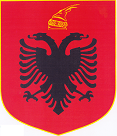 REPUBLIKA E SHQIPËRISËMINISTRIA E FINANCAVE DHE EKONOMISËAGJENCIA KOMBËTARE E ARSIMIT, FORMIMIT PROFESIONAL DHE KUALIFIKIMEVEPROGRAM ORIENTUES PËR PROVIMIN E MATURËS SHTETËRORE PROFESIONALETEORIA PROFESIONALE E INTEGRUAR:KUALIFIKIMI PROFESIONAL “INSTALUES I SISTEMEVE TERMOHIDRAULIKE”(Niveli IV në KSHK)Tiranë, 2023Udhëzime të përgjithshmeKy program orientues ndihmon në përgatitjen e nxënësve për Kualifikimin Profesional “Instalues i Sistemeve Termohidraulike (pilot-AlbVET)”me strukturë 2+1+1, për provimin e detyruar “Teori profesionale e integruar” të Maturës Shtetërore Profesionale.  Ai synon orientimin e përgatitjes së nxënësve nëpërmjet përqendrimit në njohuritë dhe aftësitë më të rëndësishme të lëndëve teorike profesionale. Njëherazi, ndihmon edhe në verifikimin paraprak të përgatitjes përfundimtare të nxënësve sepse mundëson zhvillimin e testimeve përmbledhëse. Programi orientues për provimin e “Teorisë profesionale të integruar” bazohet në:Programet e lëndëve teorike profesionale të Kualifikimit Profesional “Instalues i Sistemeve Termohidraulike (pilot-AlbVET)”, Niveli II dhe i IV i KSHK-së, (klasa 10-të, 11-të dhe 13-të).Udhëzimin e përbashkët të MASR dhe MFE nr. 32, datë 23.12.2022 “Për organizimin dhe zhvillimin e provimeve të Maturës Shtetërore dhe Maturës Shtetërore Profesionale 2023”.Në të përfshihen njohuritë dhe aftësitë më të rëndësishme të këtyre  programeve dhe që janë në themel të formimit teorik profesional të nxënësit.2. Udhëzime për zbatimin e programitKy program duhet shqyrtuar me kujdes sepse evidenton dhe përforcon njohuritë teorike, por dhe aftësitë e nxënësve për aplikimin e njohurive në situata të njohura e të reja si dhe analizën dhe vlerësimin e këtyre situatave. Specialistët e përfshirë në hartimin e bankës së pyetjeve dhe tezës së provimit të “Teorisë profesionale të integruar”, nuk duhet të përfshijnë për vlerësim tema mësimore që nuk janë parashikuar në këtë program. Përgatitja e nxënësve për provim të bëhet në mënyrë të vazhdueshme dhe duke përdorur një larmi metodash dhe mjetesh. Qëllimi i provimeve të Maturës Shtetërore Profesionale është vlerësimi i të nxënit dhe arritjeve si  dhe përzgjedhjen e nxënësve për arsimim të mëtejshëm. Gjatë punës për përgatitjen e nxënësve për provimin e detyruar “Teori profesionale e integruar” të Maturës Shtetërore Profesionale, është e rëndësishme që herë pas here mësuesi të zhvillojë testime të nxënësve të tij, me teste që mund t’i hartojë vetë duke u bazuar në modelet e mëparshme të testeve të Maturës Shtetërore për teorinë profesionale. Testi për Kualifikimin Profesional “Instalues i Sistemeve Termohidraulike (pilot-AlbVET)” do të ndërtohet në mënyrë të tillë ku të jenë të përfshira të tri nivelet e vështirësisë: niveli bazë, niveli mesatar dhe niveli i lartë. Njëkohësisht, edhe shpërndarja e pikëve në test do të jetë në varësi të përqindjeve që zë çdo nivel. Gjatë hartimit të njësive të testit duhet të mbahen parasysh synimet e përgjithshme, në skeletkurrikulat përkatëse, të temave të përzgjedhura në këtë program. Ky program përmban rreth 30% të vëllimit të përgjithshëm të lëndëve të kulturës profesionale. Në këtë program janë përfshirë ato lëndë, të cilat përbëjnë bazën kryesore dhe thelbësore për formimin profesional të nxënësve. Nxënësit duhet të kenë parasysh se lënda, e cila ka peshën më të madhe në këtë program orientues të Maturës Shtetërore Profesionale, në test do të përfaqësohet nga një numër më i madh pyetjesh.3. Lëndët dhe temat përkatëseNë programin orientues të provimit të “Teorisë profesionale të integruar” në kuadrin e provimit të detyruar “Teori profesionale e integruar”, të Maturës Shtetërore Profesionale, për Kualifikimin Profesional “Instalues i Sistemeve Termohidraulike (pilot-AlbVET)”do të përfshihen programet e lëndëve profesionale të mëposhtme:Teknologji bazë e termohidraulikës, kl. 10, kl. 11 dhe kl. 12.Teoria hidraulike e projekteve të nxënit, kl. 10, kl. 11 dhe kl. 12.Teoria e qendrave të kompetencave,  kl. 13.Tabela 1: Lëndët dhe peshat përkatëse në programin orientuesTemat sipas lëndëve janë:a) “Teknologji bazë e termohidraulikës”, kl.10, kl.11 dhe kl.12:		(28 orë)Njohuri bazë të elektroteknikës, rryma elektrike.				1 orëLigji i Ohmit.										1 orëRreziku nga elektriciteti, efektet, goditja, dhënia e ndihmës së parë.		1 orëMbrojtja nga rryma elektrike, tokëzimi dhe nulifikimi mbrojtës.		1 orëElementet mbrojtës dhe komandues në ndërtesa.				1 orëNormativat në vendosjen e rrjetit elektrik, simbolet elektrike.			1 orëSkemat elektrike në nyjen sanitare.						1 orëMaterialet e ndërtimit dhe vetitë e tyre, materialet prej shkëmbinjsh natyror, mbushës, lidhës, qeramikë.							3 orëVetitë fizike, fiziko-kimike, mekanike të materialeve të ndërtimit.		3 orëLlaçi, llojet, përgatitja e tij.								3 orëBetonet, llojet, betoni i armuar, përgatitja e tij.					3 orëNdërtesat dhe elementet përbërëse të tyre.					3 orëTransmetimi i nxehtësisë.								2 orëKërkesat e komfortit termik.						            2 orëHumbjet e nxehtësisë në ndërtesa.						2 orëb) “Teoria hidraulike e projekteve të nxëni”, kl.10, kl.11 dhe kl.12:		(149 orë)Njohuri të përgjithshme për hidraulikën. Vetitë fizike të ujit.			2 orëPresioni hidrostatik dhe vetitë e tij.						2 orëEkuacioni themelor i hidrostatikës. Rrjedhimet.					3 orëPresioni i plotë hidrostatik manometrik dhe i zbrazëtisë.			1 orëLlojet e lëvizjes së lëngut, elementet hidraulikë të rrjedhjes.			3 orëRezistencat hidraulike dhe humbjet që lidhen me to.				1 orëParimi i punës së sifonit dhe goditja hidraulike.					1 orëNotimi i trupave, ligji i Arkimedit.						1 orëKlasifikimi i tubave dhe karakteristikat e tyre.					4 orëRakorderitë.										4 orëKlasifikimi i armaturave.                                                                                        2 orëLavamani, materiali përbërës i tij, ndërtimi. Përcaktimi i kuotave të furnizimit me ujë dhe përcaktimi i kuotave të shkarkimit ujërave.				1 orëBidetë, llojet , ndërtimi. Përcaktimi i kuotave të furnizimit me ujë dhe përcaktimi i kuotave të shkarkimit të ujërave.						1 orëKlozetat, llojet, ndërtimi. Përcaktimi i kuotave të furnizimit me ujë dhe përcaktimi i kuotave të shkarkimit të ujërave.					1 orëPisuarët, llojet, ndërtimi. Përcaktimi i kuotave të furnizimit me ujë dhe përcaktimi i kuotave të shkarkimit të ujërave.					1 orëPllakat e dushit, llojet, ndërtimi. Përcaktimi i kuotave të furnizimit me ujë dhe përcaktimi i kuotave të shkarkimit të ujërave.					1 orëVaskat e banjës, llojet, ndërtimi. Përcaktimi i kuotave të furnizimit me ujë dhe përcaktimi i kuotave të shkarkimit të ujërave.					1 orëKasetat e shkarkimit, llojet, ndërtimi. Përcaktimi i kuotave të furnizimit me ujë dhe përcaktimi i kuotave të shkarkimit të ujërave.				1 orëLavapjati, llojet, ndërtimi. Përcaktimi i kuotave të furnizimit me ujë dhe përcaktimi i kuotave të shkarkimit të ujërave.					1 orëPiletat, llojet, ndërtimi. 								1 orëPajisjet speciale hidrosanitare, llojet, ndërtimi. Përcaktimi i kuotave të furnizimit me ujë dhe përcaktimi i kuotave të shkarkimit të ujërave.			1 orëPajisjet dhe materialet ndihmëse.							1 orëLidhja e tubave prej çeliku.								2 orëLidhja e tubave plastikë.								2 orëLidhja e tubave prej bakri.						            	2 orëLidhja e tubave shumështresor.							1 orëNgjitja e butë.									2 orëShtrimi i tubave									2 orëSistemet e ujësjellësit të brendshëm.						2 orëRrjeti i ujësjellësit të brendshëm,  elementet e tij. Përcaktimi i kuotave të furnizimit me ujë.									4 orëPërcaktimi i prurjes së ujit, diametrit të tubave dhe presionit të rrjetit të ujësjellësit të brendshëm. 								2 orëTransmetimi zhurmave dhe masat për shuarjen e tyre në rrjetin e ujësjellësit të brendshëm.										1 orëElementet e rrjetit të furnizimit me ujë të nxehtë.				2 orëBoileri. Ndërtimi, vendosja, defektet.						2 orëSistemet dhe skemat e kanalizimit të brendshëm, elementet përbërëse të rrjetit të kanalizimit të brendshëm dhe përmasat e tyre. 					4 orëSistemet e ajrimit.									4 orëShtrimi i tubave në planimetri dhe lartësi, përcaktimi i kuotave të daljeve të shkarkimit.										3 orëTransmetimi zhurmave dhe masat për shuarjen e tyre në rrjetin e kanalizimit të brendshëm.										1 orëPërdorimi i ujërave të shiut.							3 orëNjohuri mbi konceptin e nxehtësisë, dy ligjet bazë të termoteknikës.		2 orëMënyrat e transmetimit të nxehtësisë. Humbjet e nxehtësisë.		          	4 orëPërcjellësit termik dhe sistemet e ngrohjes me ujë, avull dhe ajër.                  4 orëLëndët djegëse dhe procesi i djegies, njësitë matëse.			            2 orëKlasifikimi i sistemeve të ngrohjes me ujë dhe elementet përbërës të tij.	6 orëKaldajat, klasifikimi, llojet e tyre. 							4 orëPajisjet e emetimit të nxehtësisë, llojet, ndërtimi.				4 orëSistemet e ngrohjes me shpërndarje të rrjetit të tubave me kolektor.		3 orëSistemet e ngrohjes së apartamentit.						4 orëEna e zgjerimit, ndërtimi, funksionimi i saj.					2 orëPompa e qarkullimit, ndërtimi, zgjedhja e saj.					2 orëSistemi i ajrimit.									1 orëSalla e kaldajës, elementet përbërës, funksionimi i saj.				4 orëOxhaku, ndërtimi, funksionimi, përmasat e tij.					3 orëArmaturat komanduese, valvola termostatike, by-passet, pajisjet e sigurisë, mbrojtjes, dhe kontrollit.								4 orëTermorregullimi dhe kontrolli i sistemeve të ngrohjes.				3 orëNjohuri të përgjithshme mbi ngrohjen me rrezatim nga dyshemeja. Elementet përbërës të këtij sistemi.								2 orëZgjedhja e tubave, përcaktimi i përmasave dhe format e shtrimit të tyre. 	2 orëVendosja e kolektorit dhe lidhja me rrjetin e tubave.				2 orëKontrolli dhe konstatimi i defekteve në pompë dhe eliminimi i tyre.	            1 orëKontrolli dhe konstatimi i defekteve në kaldajë dhe eliminimi i tyre.	            1 orëKontrolli dhe konstatimi i defekteve në pajisjet e emetimit të nxehtësisë dhe eliminimi i tyre.									1 orëKontrolli dhe konstatimi i defekteve në valvolat e ndryshme dhe eliminimi i tyre.        										            1 orëKontrolli dhe konstatimi i defekteve në enën e zgjerimit dhe eliminimi i tyre. 1 orëKontrolli dhe konstatimi i defekteve në sistemet e furnizimit me ujë, shkarkimi i ujërave të përdorura dhe eliminimi i tyre.				            2 orëc) “Teoria e qendrave të kompetencave”, kl.13:				(50 orë)Sistemet e furnizimit me ujë të nxehtë me riqarkullim, anët pozitive të këtij sistemi(përzgjedhja e pompës qarkulluese e furnizuese).                                 4 orëAkumulatori i ujit, ndërtimi, funksionimi, përzgjedhja e tij.                           	2 orëSistemet hidrosanitare në mur(të varura).                                                          	2 orëSistemet me elemente montimi.                                                                           	2 orëShfrytëzimi i energjisë diellore (efekti serë).                                                       	1 orëKuptimi i rrezatimit në tokë.                                                                                 	1 orëIntensiteti i  rrezatimit.                                                                                           	1 orëRrezatimi mbi sipërfaqe të rrafshëta dhe horizontale.                                      	1 orëOrientimi i sipërfaqeve të kolektorëve.                                                             	1 orëNjohuri mbi burimet energjetike   të rinovueshme në përdorim.                    	1 orëPërcaktimi i këndit të azimutit.                                                                             	1 orëKomponentët e sistemit diellor.                                                                            	1 orëElementet  përbërës të një kolektori të rrafshët.                                                      1 orëProcesi fizik brenda një kolektori.                                                                      	1 orëElementët e një sistemi solar.                                                                                        1 orëPajisjet për shfrytëzimin e energjisë diellore.                                                           1 orëKolektorët, llojet, ndërtimi.                                                                                	1 orëKolektori solar dhe humbjet e energjisë në kolektor.                                     	1 orëBilanci energjetik në një kolektor.                                                                                 1 orëElementët përbërës të kolektorit të rrafshët.         				 1 orëLlojet e absorbuesve.                                                                                          	 1 orëKolektorët me tuba të vakumuar.                                                                     	 1 orëKolektorët e pishinave.                                                                                       	 1 orëGrupi solar.                                                                                                             	1 orëGrupi i pompës.                                                                                                     	1 orëBoileri  solar.                                                                                                         	1 orëLidhjet hidraulike në sistemin me panel diellor.                                               	1 orëMbushja me ujë e sistemit me panel diellor.                                                   	1 orëLidhja e sistemit solar me kaldajën për sistemet e ngrohjes.                         	2 orëNjohuri bazë për sistemet e ngrohjes së kombinuar.                                       	2 orëPozicioni i valvolës përzierëse trekahore me servomotor.                               	2 orëRoli i valvolës përzierëse  në sistemet e ngrohjes së kombinuar.                   	1 orëFunksionimi i sistemit të kombinuar në verë dhe dimër, roli i valvolës me   servomotor në këto stinë.                                                                                       	2 orëKyçja e sensorëve, pompave dhe valvolave me servomotor dhe rregullatorëve mes tyre.										2 orëKontrolli i rrjetit të furnizimit me gaz dhe i pajisjes së çlirimit të gazrave.  	1 orëMënyrat e lidhjes së oxhakut  dhe roli i deflektorit.                                           1 orëProcesi i djegies në kaldajë.                                                                                    1 orëNrLëndaVëllimi i orëve për çdo lëndë Peshatnë %1Teknologji bazë e termohidraulikës28122Teoria hidraulike e projekteve të nxënit149663Teoria e qendrave të kompetencave5022TOTALI227100%